Oggetto: L.R. 28/07 Piano provinciale per il diritto allo studio.	   ASTRI - Interventi Straordinari 2020.	Si dichiara che le spese sostenute per gli interventi di cui al piano provinciale, assegnate dalla Città Metropolitana di Torino, per  un ammontare complessivo di  €.…………......………………... riguardano effettivamente l’intervento di cui sopra come indicate nella “Scheda Spese” che fa parte integrante della presente dichiarazione e la cui documentazione agli atti resta a disposizione per ogni eventuale verifica per il periodo previsto dalla normativa vigente.INFORMATIVA AI SENSI DELL’ ART. 13 DEL DECRETO LEGISLATIVO 196/2003 (codice in materia di protezione dei dati personali): i dati sopra riportati sono previsti dalle disposizioni vigenti ai fini del procedimento amministrativo  per il quale sono richiesti e verranno utilizzati solo per tale scopo.Luogo e data di sottoscrizioneFirma del Direttore S.G.A.                                                                                                                                 Firma del Dirigente Scolastico * dati contenuti nella comunicazione di assegnazione del finanziamento.SCH E D A   S P E S E MARS 2020 ASTRI - INTERVENTI STRAORDINARI 2020  ISTITUTO………………………………………………… COD FISC ……………………..Si allega la relazione sulle attività svolte secondo lo schema allegato (modello E/FD)La documentazione relative alle spese sostenute è trattenuta agli atti della scuola per eventuali controlli predisposti dalle Amministrazioni concedenti il finanziamento relativo al progetto oggetto della presente rendicontazione.																				Timbro Firma del D.S.G.A.												Firma del Dirigente ScolasticoProgetti ASTRI - Interventi StraordinariAnno 2020GRIGLIA DI MONITORAGGIO QUALITATIVOAllievi coinvolti nel progetto:numero n°:Gli obiettivi posti sono stati raggiunti? ……………………………………………………Quali? In che modo?…………………………………………………………………………………………………………………………………………………………………………………………………………………………………………………………………………………………………………………………………………………………………………………………………………………………………………Le attività progettate sono state svolte come previsto o sono state necessarie modifiche?Quali e perchè…………………………………………………………………………………………………………………………………………………………………………………………………………………………………………………………………………………………………………………………………………………………………………………………………………………………………………Il progetto è stato utile?Nominativi del personale che ha redatto il presente modulo……………………………………………………………..Il Dirigente scolastico										………………………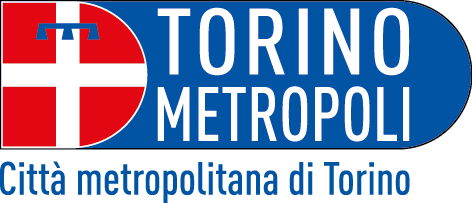 MARS - RENDICONTAZIONE INTERVENTI STAORDINARIGobetti Marchesini Casale ArduinoMARS - RENDICONTAZIONE INTERVENTI STAORDINARIModulo MARSRev. 000 del 21.03.2018N° e data fattura, notula, documenti contabiliDestinatario pagamentoCausale del pagamentoPeriodo di riferimentoimportoTOTALE SPESE SOSTENUTEFINANZIAMENTO ASSEGNATOANTICIPAZIONETOTALE A SALDO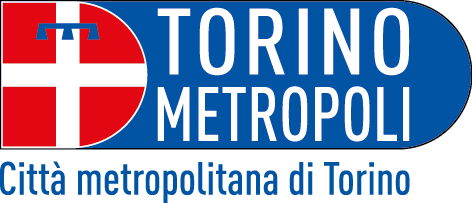 MARS - RENDICONTAZIONE INTERVENTI STAORDINARIMARS - RENDICONTAZIONE INTERVENTI STAORDINARIModulo MARSRev. 000 del 21.03.2018Istituto scolastico , sedeData inizio progetto:Data fine  progetto: